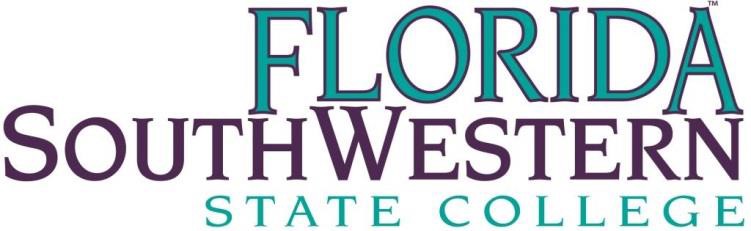 School of Health ProfessionsCOURSE NUMBER AND TITLE, CATALOG DESCRIPTION, CREDITS:HSA 4184 MANAGEMENT STRATEGIES OF HEALTHCARE ORGANIZATIONS (3 CREDITS)The course provides both a general description and analysis of the management practices for the various health care organizations including but not limited to hospitals, long term care facilities, diagnostic centers, and private physician practices.PREREQUISITES FOR THIS COURSE:Admission into a Baccalaureate degree program; and prior to enrolling in any upper level course (course number beginning with a 3 or 4), students must complete the following courses with a grade of “C” or better: ENC 1101 English Composition I, ENC 1102 English Composition II, and three semester hours of college level mathematics; or permission from the appropriate academic Dean.CO-REQUISITES FOR THIS COURSE:NoneGENERAL COURSE INFORMATION: Topic Outline.At the completion of this course the student should have developed facility with the following topics:Functions of health care managersAttributes of a good managerBasics skills for a managerImpact of managed care (ACA) on managementAttributes of an effective customer satisfaction systemManager’s role in planning, organizing, controllingThe three classifications of plansManger’s role in policy development, implementation, and enforcementChronology of legislation affecting employment and the manager’s roleManger’s role in recruiting, interviewing, orientating, and training new employeesPrevention of workplace violence and ensuing safety in the workplaceHow managers coach, counsel, motivate, reward, recognize health professions employeesImportance of providing performance feedbackCultural diversity in the workplaceManaging employees with problems and difficult employeesRetaining health professions personnelMaintaining patient and employee privacy and confidentialityBudgets and cost control in the managed care settingManaging changes and staff development for health professionalsLearning how to delegate in the clinical settingHow to communicate both orally and in written documentsDeveloping time management skillsCoping with stress and burnout in the clinical environmentNavigating politics in the health professions workplaceALL COURSES AT FLORIDA SOUTHWESTERN STATE COLLEGE CONTRIBUTE TO THE GENERAL EDUCATION PROGRAM BY MEETING ONE OR MORE OF THE FOLLOWING GENERAL EDUCATION COMPETENCIES:Communicate clearly in a variety of modes and media.Research and examine academic and non-academic information, resources, and evidence. Evaluate and utilize mathematical principles, technology, scientific and quantitative data. Analyze and create individual and collaborative works of art, literature, and performance. Think critically about questions to yield meaning and value.Investigate and engage in the transdisciplinary applications of research, learning, and knowledge. Visualize and engage the world from different historical, social, religious, and cultural approaches. Engage meanings of active citizenship in one’s community, nation, and the world.A. General Education Competencies and Course OutcomesListed here are the course outcomes/objectives assessed in this course which play an integral part in contributing to the student’s general education along with the general education competency it supports.General Education Competency: ResearchCourse Outcomes or Objectives Supporting the General Education Competency Selected:Compare and contrast the pitfalls and shortcomings encountered in employee performance evaluationsDefine and discuss the advantage of improving promotability and marketabilityDefine and discuss the methods used to stimulate recruiting during periods of staff shortagesListed here are the course outcomes/objectives assessed in this course which playa supplemental role in contributing to the student’s general education along with the general education competency it supports.General Education Competency: CommunicateCourse Outcomes or Objectives Supporting the General Education Competency Selected:Define and discuss the common barriers to effective spoken communicationList and explain the importance of listening skillsDefine and describe how the supervisor can become a good listenerDefine and discuss the importance of using the telephone for communicationCompare and contrast the appropriate channels for filling written communicationDISTRICT-WIDE POLICIES:PROGRAMS FOR STUDENTS WITH DISABILITIESFlorida SouthWestern State College, in accordance with the Americans with Disabilities Act and the College’s guiding principles, offers students with documented disabilities programs to equalize access to the educational process. Students needing to request an accommodation in this class due to a disability, or who suspect that their academic performance is affected by a disability should contact the Office of Adaptive Services at the nearest campus.  The office locations and telephone numbers for the Office of Adaptive Services at each campus can be found at http://www.fsw.edu/adaptiveservices.REPORTING TITLE IX VIOLATIONSFlorida SouthWestern State College, in accordance with Title IX and the Violence Against Women Act, has established a set of procedures for reporting and investigating Title IX violations including sexual misconduct.  Students who need to report an incident or need to receive support regarding an incident should contact the Equity Officer at equity@fsw.edu. Incoming students are encouraged to participate in the Sexual Violence Prevention training offered online.  Additional information and resources can be found on the College’s website at http://www.fsw.edu/sexualassault.REQUIREMENTS FOR THE STUDENTS:This course is presented in a web-based format.Students will be responsible for completing and submitting all assignments listed in each lesson by the stated deadline. Discussion will take place through the use of discussion forum postings, e-mail, and telephone (if necessary).Discussion forums are simply computerized versions of the cork bulletin boards with which we're all familiar. Just as with traditional message boards, users of electronic discussion forums may post new messages, read others' messages, and respond to others' messages. The CANVAS Discussion will be used in class for electronic discussions. Students are required to participate in class electronic discussions. In other words, they are required to post messages and reply to messages on the discussion forum.Course Emails: All course emails must be sent through the CANVAS system only. Emails regarding questions about the course sent through Eagle mail will be returned requesting that the email be resent through CANVAS email.At the satisfactory completion of this course, the student will be able to:Define and discuss what makes a good managerDefine and discuss what a manager isDefine and discuss the functions of a managerCompare and contrast basics skills for a managerCompare and contrast traits of an effective managerList and explain the pitfalls managers faceList and explain the things need to have a successful career as a managerList and describe the impact of managed care on the delivery of servicesList and identify the elements of an effective customer satisfaction systemList and identify the elements of an effective customer satisfaction systemDefine and discuss the benefits of planningCompare and contrast the classification of plansCompare and contrast the key elements of planningDefine and discuss the five steps of action plansDefine and discuss the different parts of organizingDefine and discuss the different parts of coordinatingDefine and discuss the different parts of controllingList and explain the tools of coordinationCompare and contrast mission statement and vision statementDefine and discuss the three classification of plansDefine and discuss reengineeringDefine and discuss the impact of mergers in healthcareDefine and describe the purpose, elements, and proper use of the position descriptionList and explain the effects of the American with Disability Act on position descriptionCompare and contrast the different kinds of performance standardsDefine and discuss the purpose and function of policiesCompare and contrast the differences between organizational and department policiesIdentify and discuss problems with policiesDefine and discuss the important to the workforce of selecting the correct employeeList and explain the sources normally used to locate appropriate job candidatesDefine and discuss the methods used to stimulate recruiting during periods of staff shortagesDefine and discuss the role of the supervisor in the recruitment processDefine and discuss the legal constraints of hiring new employeesDefine and discuss the preparations needed for interviewing a job applicantList and explain the different categories of questions to ask during a interviewList and explain question that should be avoided during an interviewList and explain the activities needed to complete the interviewDefine and discuss the involvement of checking referencesCompare and contrast global and department orientationsDefine and discuss the general contents of orientations for all new employeesList and explain the department values to new employeesDefine and describe the different types of teams that are found in organizationsList and explain the benefits and disadvantages of team leadershipList and discuss the characteristics of an effective teamDefine and discuss the reasons teams failList and explain the responsibility of the team leadershipList and explain the stages in team formation and developmentList and explain the principal causes of workplace violenceList and explain the effects of violence on the victimsDefine and discuss the responsibility of leadership to provide a safe work environmentCompare and contrast the steps involved in creating a violence control programDefine and discuss the handling of violent incidentsCompare and contrast the differences between leading and managingCompare and contrast the various styles of leadershipDefine and discuss the common mistakes made by supervisorsCompare and contrast the characteristics of an effective coachList and explain the pitfalls encountered by the supervisor as coachDefine and describe the role of a supervisor in enhancing employee self-sufficiencyList and explain coaching feedbackCompare and contrast the related concepts of morale and motivationDefine and describe the major factors affecting moral and motivationCompare and contrast the financial rewards and nonfinancial rewardsDefine and discuss the principles on which an effective reward system is basedDefine and describe the character and potential uses of multisource feedback systemsCompare and contrast the pitfalls and shortcomings encountered in employee performance evaluationsDefine and describe the characteristics of formal performance evaluationsList and explain the four phases of the evaluation interviewDefine and discuss the elements of preparation for an employee counseling interviewList and explain the circumstances under which counseling should be usedDefine and discuss the purpose of employee counselingDefine and discuss the defensive responses from the employeeList and explain the barriers to effective counselingList and explain the reasons for employee counselingCompare and contrast counseling and discipliningDefine and discuss progressive disciplineList and explain employees' responses to disciplinary actionDefine and describe the disciplinary principles for the supervisorDefine and discuss the changing composition of the American workforceCompare and contrast the difference between the cultural core valuesDefine and describe the essential elements of a diversity management programList and explain the principle causes of conflictDefine and discuss the dangers of escalating or suppressing conflictDefine and describe the fundamental strategies for coping with conflictDefine and describe the supervisor's role in confrontationsDefine and discuss the different types of marginal performersList and explain the ways to handle marginal performersDefine and discuss the ways to reduce the abuse of using sick timeDefine and discuss employee personal problems that can affect work performanceCompare and contrast the types of unethical behaviorDefine and discuss the signs of employees exhibiting a negative attitudeCompare and contrast the characteristics of difficult employeesCompare and contrast the characteristics of hostile employeesList and explain the supervisor's role in addressing complaintsDefine and describe the seven steps for handling complaintsDefine and discuss sexual harassment in the workplaceDefine and describe the appeals and grievance processDefine and discuss the changing composition of the American workforceCompare and contrast the difference between the cultural core valuesDefine and describe the essential elements of a diversity management programDefine and discuss the reasons personnel retention is importantList and explain the principle reasons employees change jobsList and explain the incentives used to retain employeesCompare and contrast the privacy issues in healthcare todayDefine and discuss the Health Insurance Portability and Accountability Act (HIPAA)List and explain the supervisor's responsibility in implementation and observance of HIPAADefine and describe HIPAA's effects on health organizationsDefine and discuss budgets and their functionList and explain how overtime is controlledDefine and discuss the ways to cut costsDefine and discuss shifts in healthcare paradigmDefine and describe how job enrichment contributes to employee satisfactionCompare and contrast the principle of job redesignDefine and discuss the benefits of staff development programsDefine and describe the accountability for career developmentDefine and discuss educational planningDefine and discuss educational needs assessmentDefine and discuss mentoringCompare and contrast the creativity in employee developmentCompare and contrast assigning verses delegatingCompare and contrast why supervisors may be reluctant to delegateCompare and contrast why employees may be reluctant to accept delegated activitiesDefine and discuss the proper way to delegateCompare and contrast the variations of delegationDefine and discuss the essentials of changeDefine and discuss the barriers to changeList and explain the employees concern to changesDefine and discuss the steps involved in preparing for changeDefine and describe how change is carried outDefine and discuss the employees response to changeList and explain the ways to overcome resistance to changeDefine and discuss the common barriers to effective spoken communicationList and explain the importance of listening skillsDefine and describe how the supervisor can become a good listenerDefine and discuss the importance of using the telephone for communicationCompare and contrast the appropriate channels for filling written communicationDefine and explain the steps involved in preparing a documentDefine and discuss the role of facsimiles and e-mails in communication via written communicationDefine and discuss the  procedure for holding a meetingCompare and contrast the principle components of a properly structured meetingDefine and discuss the preparations the chair of the meeting needs to make in advanceDefine and discuss how attendees can be constructive participantsDefine and discuss the importance of decision makingList and explain a generalized process for solving large and/or complex problemsCompare and contrast tools that are useful in problem-solving activitiesCompare and contrast the usefulness in group problem-solving activitiesCompare and contrast the four basic forms of negotiationList and explain the guidelines in preparing for negotiationDefine and explain the steps involved in effective negotiationCompare and contrast the barriers to successful negotiationDefine and explain how these barriers can be avoidedDefine and discuss how the supervisor can negotiate with their supervisorDefine and discuss the common time wastersList and explain how a supervisor can counter theseDefine and discuss tips for time savingList and explain the causes of stressDefine and discuss the guidelines for reducing stressDefine and discuss burnoutCompare and contrast the signs of burnoutCompare and contrast the criteria for successCompare and contrast the characteristics of achieversDefine and discuss the advantage of improving promotability and marketabilityCompare and contrast the steps to success that has worked for other peopleList and explain the succession planning processDefine and explain politics in workplaceDefine and discuss personal networksDefine and explain how to make and maintain appropriate contactsATTENDANCE POLICY:This course is an on-line course. All of the work will be done on-line. There will be assignments and discussion boards' postings due for specific modules throughout the semester. Each question on the discussion boards will relate to that week's topic. The assignments and postings must be submitted or made by the due date for each module, unless prior arrangements have been made with the professors. Each assignment will consist of multiple-choice or short answer questions. These questions will come from the reading assignments for that particular module. Each module assignment is to be completed on an individual basis. You are expected to complete the module assignment on your own without the assistance of others. Evidence of collaboration with other individuals will result in a grade of zero plus further sanctions for breach of academic honesty, which may result in suspension or expulsion.Attendance— Attendance Verification: The student must complete all of the listed activities by 4:30 on the last day of the drop/add period, in order to have your attendance verified. If your attendance is NOT verified, this will affect your financial aid. Specifically, the three activities you MUST complete are as follows:Discussion Board Guidelines/directionsDiscussion board QuizPlagiarism tutorialAPA format helpStudents will be responsible for completing all assignments listed in each module and submitting them by the stated deadline. Discussion will take place through the use of discussion forum postings, e-mail, and telephone (if necessary). Technology is not an excuse for late submission of assignments or postings to the discussion forum.Vacations: Students choosing to go on vacation during the semester are responsible for submitting all assignments, discussion forum postings, projects, and examinations by the stated due dates.  Lack ofInternet access is not an excuse for late submission.At Florida SouthWestern State College, plagiarism is a serious academic offense that constitutes an act of academic dishonesty. According to Article IV, Academic Integrity, of Florida SouthWestern State College’s Student Code of Conduct, “Violations of student academic integrity include any actions which attempt to promote or enhance the academic standing of any student by dishonest means.” Plagiarism is one such violation. The FSW Code of Conducts state that:Plagiarizing the words, ideas, or data of others by not properly acknowledging the source [violates academic integrity]. Plagiarism includes failing to identify verbatim statements as quotations and failing to give appropriate credit and citations of sources used. The principles of academic integrity require that all work submitted or presented without citation of sources will be the student’s own work, not only on tests, but in themes, papers, assignments, discussions and class presentations, unless it has been clearly specified that the work is a team effort.All Florida SouthWestern State College students have an obligation to know and understand academic standards and expectations. The College expects all students to be honest in their academic endeavors.The consequence for plagiarism in this course is a grade of 0 (zero) for the assignment or paper for the first offense. If a student is found to plagiarize more than once the student will receive a grade of “F” for the entire course.All work is to be completed solely and independently by the student. Inclusion of facts, ideas, quotes, or other materials from outside sources must be cited and referenced in all work. Failure to cite references may constitute plagiarism. Evidence of cheating and plagiarism are cause for disciplinary action by Florida Southwestern State College. According to Florida Southwestern State College, plagiarism and cheating refer to the use of unauthorized books, notes, using the copy and paste function, or otherwise securing help in a test; copying tests, assignments, reports, or term papers; representing the work of another person as one's own; collaborating without authority with another student during an examination or in preparing academic work, or otherwise practicing academic dishonesty.All work submitted must be original and not used in any previous classes at Florida Southwestern State College. Any work that is submitted and does not follow this policy will be considered plagiarized and as a result, there may be consequences as stated in the above paragraph. Using Wikipedia as a resource is not allowed. Any paper submitted using this source will be returned to the student to be fixed and resubmitted. If this causes the paper to be late, the student's grade will be reduced by the amount indicated in the instructions for that assignment.Students agree by taking the course all required papers may be subject to submission for textual similarity review to Turnitin.com for the detection of plagiarism.  All submitted papers will be included as source documents in the Turnitin.com reference database solely for the purpose of detecting plagiarism of such papers.  Use of the Turnitin.com service is subject to the Terms and Conditions of Use posted on the Turnitin.com site.Zero-Tolerance Policy:  Florida Southwestern State College maintains a zero tolerance policy for academic dishonesty. Any student found in violation of academic honesty will subject to sanctions, which may include up to receiving a grade of "F" in this course.  Any School of Health Profession student that receives a grade of "F" for academic dishonesty in any course may be permanently dismissed from the program they are enrolled.Essay assignments will be graded as they are submitted. The student‘s paper will be graded within 48 hours after submission. If there is going to be a delay, the instructor will notify student of the delay within the 48 hour window.  Unless a student has prior permission from the professor, each assignment is to be submitted to the professor by stated due date. Any assignment submitted after the deadline will lose the amount of points stated in each assignment's directions. No assignment will be accepted that is more than four (4) days late. After that time, a zero (0) will be given for that assignment.GRADING POLICY:Include numerical ranges for letter grades; the following is a range commonly used by many faculty:Students have one (1) week to make up the Mid -term Exam with prior permission of the instructor. Any exam or assignment not made up within one week will result in a grade of “0” for the exam or assignment. Make up exams will be provided only with prior permission of the professor.(Note: The “incomplete” grade [“I”] should be given only when unusual circumstances warrant. An “incomplete” is not a substitute for a “D,” “F,” or “W.” Refer to the policy on “incomplete grades.)REQUIRED COURSE MATERIALS:McConnell, C.R. (2014) Umiker's Management Skills for the New Health Care Supervisor, Seventh Edition ISBN 9781284121322The book can also be purchased as an e-book through Jones and Barlett by goingto https://www.vitalsource.com/products/umiker-39-s-management-skills-for-the-new-health-care-  charles-r-mcconnell-v9781284139228 (Links to an external site.)Links to an external site.RESERVED MATERIALS FOR THE COURSE:NoneCLASS SCHEDULE:Each module goes from Monday to Monday. Unless you have prior permission from the professor, eachassignment is to be submitted to the professor by stated due date.  Any assignment submitted after the deadline will lose the amount of points stated in each assignment's directions. No assignment will be accepted that is more than 72 hours late late. After that time, a zero (0) will be given for that assignment.Module 1 – Being a new managerModule 2 - Planning, Organizing, Coordinating, and Controlling (all module 1 assignments due) Module 3 - Human resources (all module 2 assignments due)Module 4 - Interviewing and training employees (all module 3 assignments due)Module 5 - Team Leadership, safety, and workplace violence (all module 4 assignments due) Module 6 - Leading people: Counseling and Discipline (all module 5 assignments due) Module 7 - Leading people: Employees with problems (all module 6 assignments due) Module 8 - Leading people: Conflict, problems and difficult employees (module 7 essay due) Module 9 - Complaints, Retention, and Privacy (all module 8 assignments due)Module10 - Budgets and Developing employees part 1 (all module 9 assignments due) Module 11 - Developing employees part 2Module 12 - Communication and meetings (all module 11 assignments due) Module 13 - Decision making, problem solving, negotiation, and time management Module 14 - Self-enhancement for the supervisorModule 15 - Project dueANY OTHER INFORMATION OR CLASS PROCEDURES OR POLICIES:NoneOffice HoursMonday: 8:30-12:00pm Tuesday: RET 2254 8:00-4:00Wednesday: 8:00-12:00pm office hours. RET 2234C 1-4pm Thursday: Office Hours by appointment onlyFriday: 11:30-2:00pm office hoursPROFESSOR:	Heather O'ConnellPHONE NUMBER:	239-489-9003OFFICE LOCATION:	A-117E-MAIL:	heather.oconnell@fsw.eduOFFICE HOURS:	By appointmentSEMESTER:	Fall 201890 - 100=A80 - 89=B70 - 79=C (Passing for this class)60 - 69=DBelow 60=FDiscussion boards15%Essays30%Corrected essays5%Weekly quizzes20%Formal paper parts25%Formal paper final5%